Jíme zdravě v broučkově kouzelné zahradě Znát a pojmenovat některé druhy ovoce a zeleninyMít povědomí o plodech rostoucích na stromě a na zahradě Upevňování  znalostí  z oblasti zdravé stravy Zraková orientace a kooperace Třídění ovoce a zeleninySmyslové poznávání ovoce a zeleninyUpevňování znalostí barevRozvoj rytmu a pohybových dovedností při tanci ve třídě 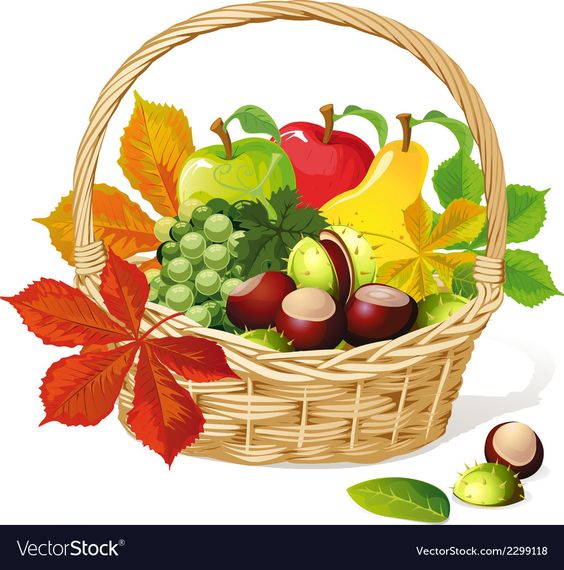 Tabulkový výtah týdenního plánuKomunitní kruhy a motivace dětíOtázky k tématu:Proč jíme ovoce a zeleninu?Jaké druhy ovoce znáš?Jaké ovoce máš nejraději?Kde rostou různé druhy ovoce např. jablko, hruška, hrozny apod.?Jaké mají barvy?Jaké druhy zeleniny znáš?Jakou máš nejraději ?Kde ovoce a zelenina roste?Kdo je sklízí?Jaké chutě rozeznáváme u ovoce či zeleniny? Pohybové aktivity a hryMotivační improvizační cvičení  Jablíčko se kutálelo, vůbec nic ho nebolelo  –  s míčkem -lokomoční pohybové činnosti (chůze, běh, skoky, poskoky, lezení ),  pohyb v prostoruZahradnická honička  –  jedno dítě představuje  zahradníka ,   chodí  mezi dětmi (jablíčka), a říká:“ Já jsem malá zahradníček, naplní si svůj košíček. Jablíčka ukažte se!“ Jablíčka (děti)  se  rozeběhnou , zahradník  je chytá. Koho  se  dotkne ,  sedne  si na bobek (je chycen do košíku). Roli  zahradníka vystřídáme  a  honičku  opakujeme několikrát.Cvičení s padákem – hry s padákem, určování barviček, hra s míčkem, náznak rychlosti v počasí, relaxační a dechové cvičení Hry a cvičení s využitím tělovýchovného náčiní  - překážková dráha  - bezpečnost – lokomoční dovednosti  - chůze,  běh,  skoky, poskoky, lezení, překonávání překážekNa jablíčko a zahradníka – děti sedí v kruhu vedle sebe  - velký míč  (zahradník)  a malý míč  (jablíčko),  si předávají . Zahradník honí jablíčko. Obdoba hry na Palečka a Obra – procvičování úchopu a držení míče různých velikostí, pohotovosti, reakce, spolupráce.Výtvarné a pracovní činnostiKošík ovoce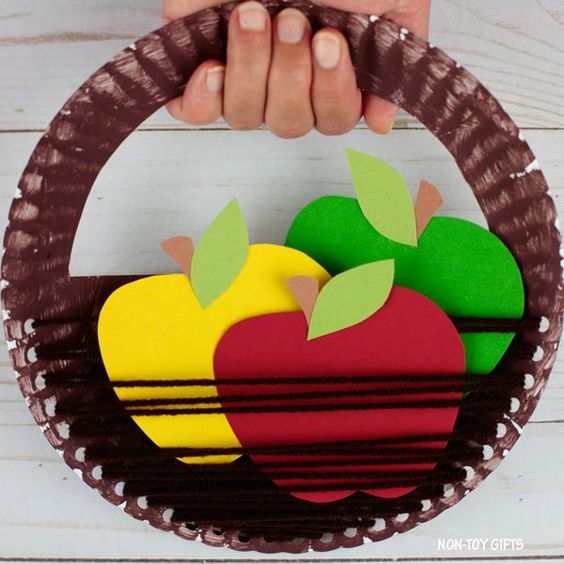 Barevné papíryLepidlo NůžkyPapírové talířeTemperové barvy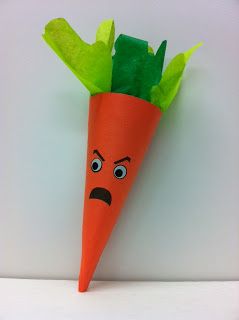 MrkvičkaBarevné papíryKrepákLepidloNalepovací oči Nůžky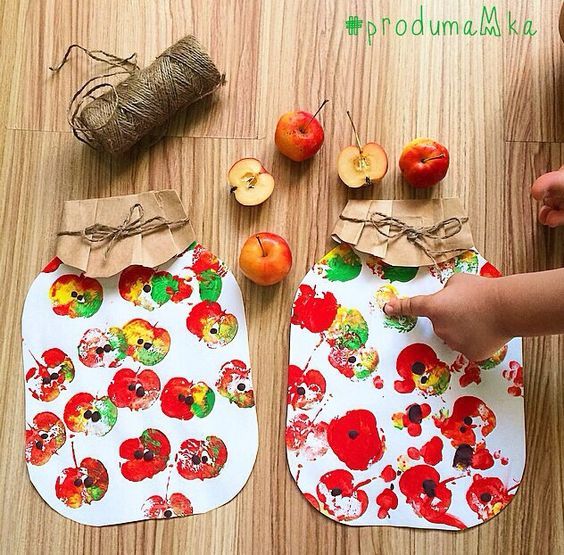 KompotČtvrtkyProvázekJablíčkaPapírový pytlíkTemperové barvyKukuřice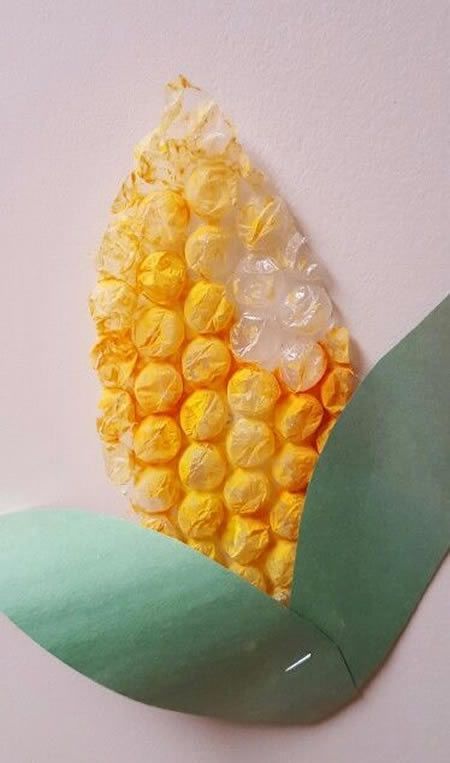 Barevné papíry Temperové barvy Bublinková folieNůžky LepidloHroznové víno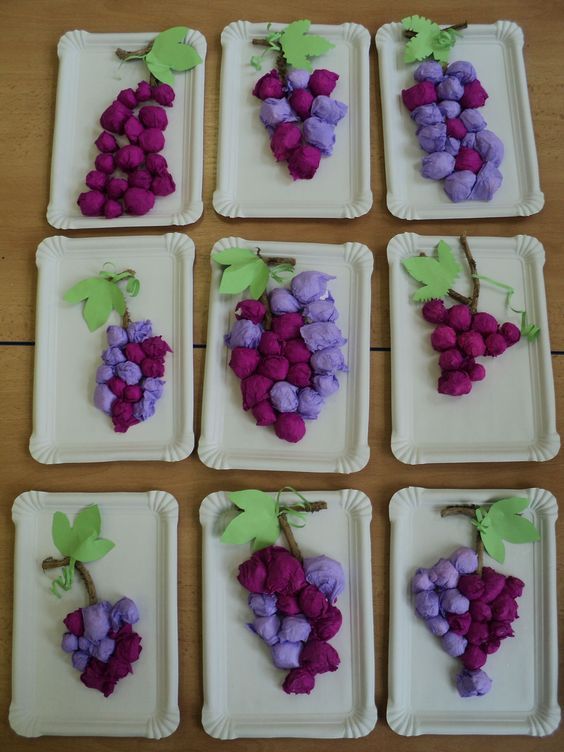 Papírové táckyBarevné papíryKlacíky NůžkylepidloZásobníček říkadel, básniček a písniček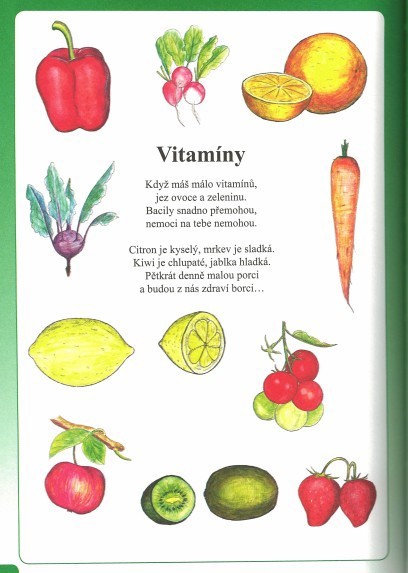 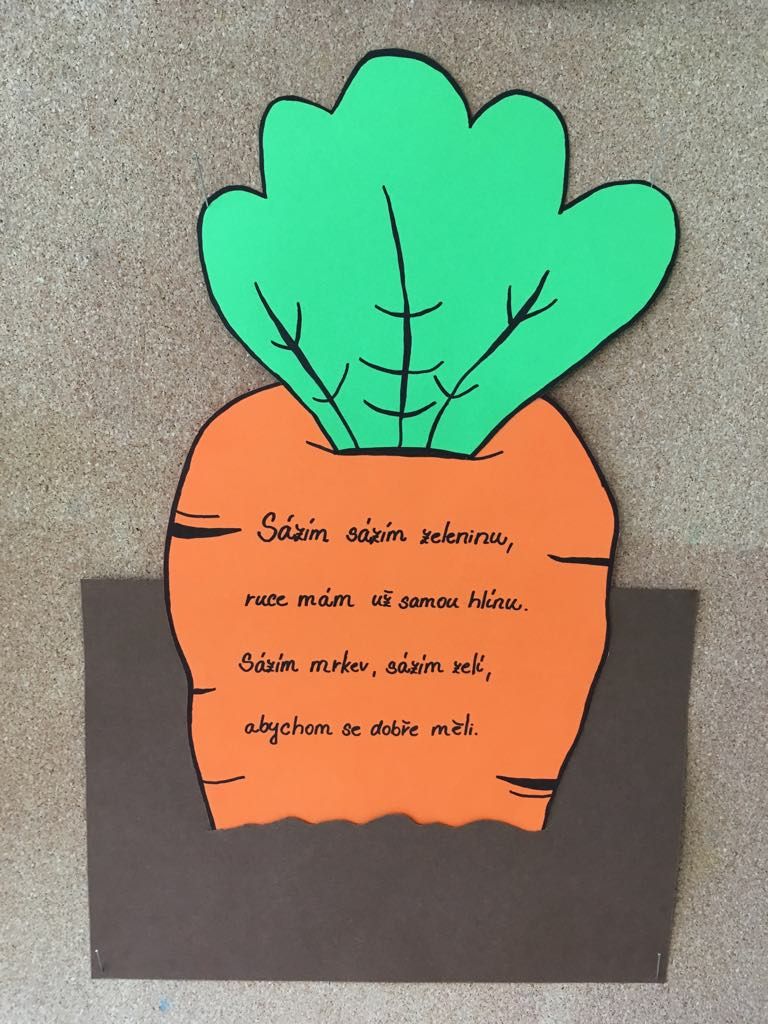 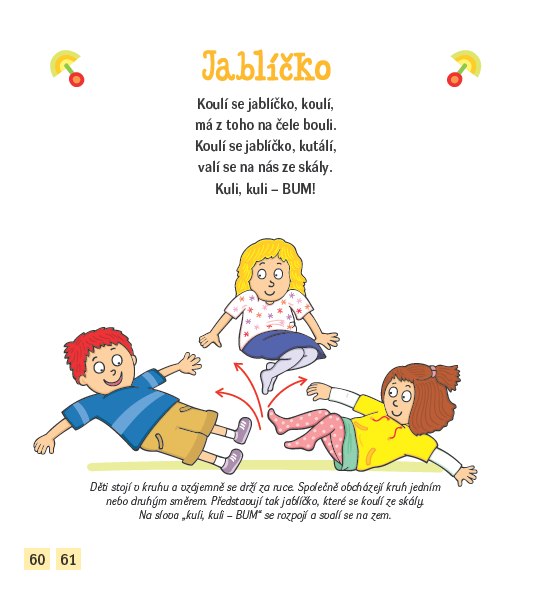 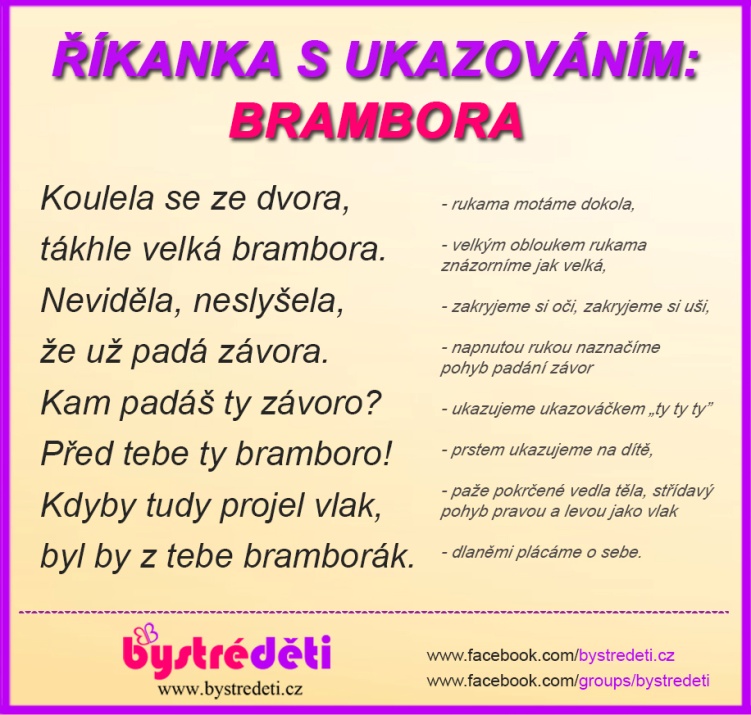 Hudební činnosti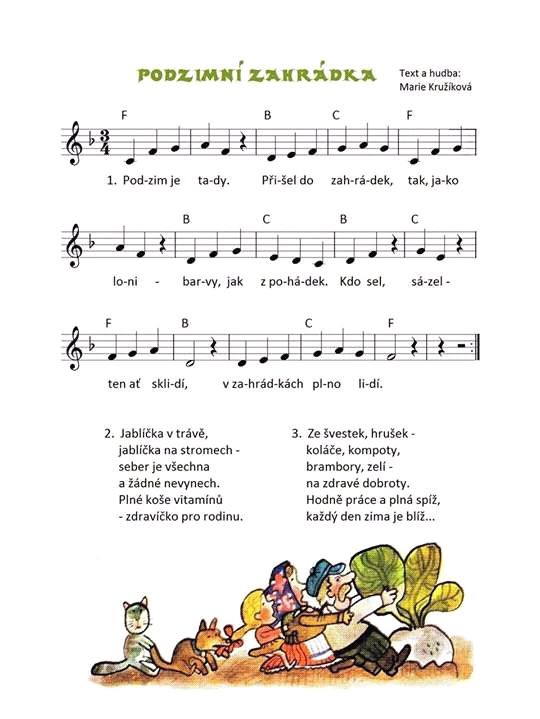 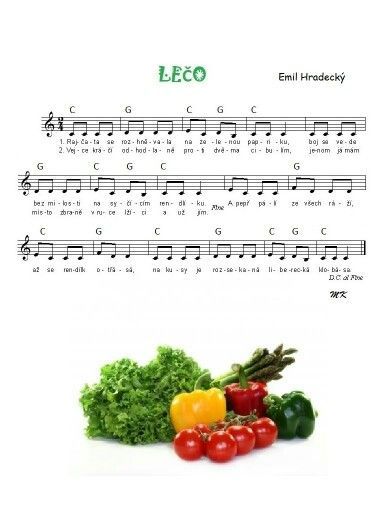 Rozumová výchova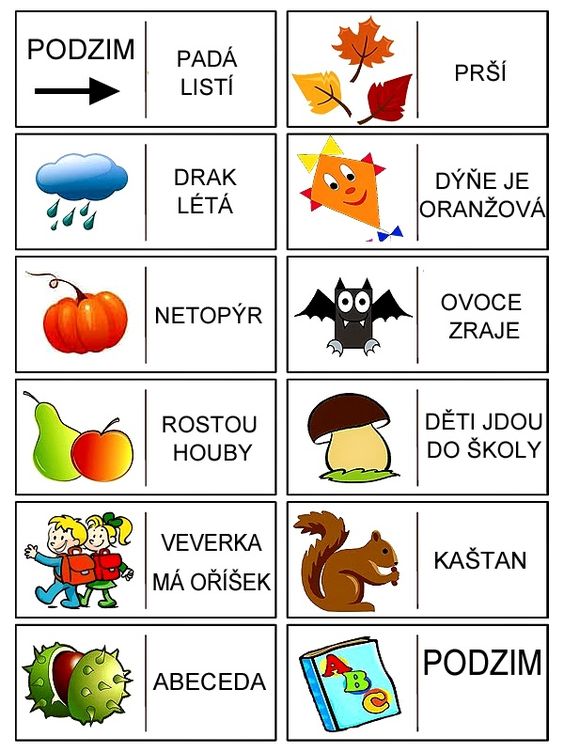 4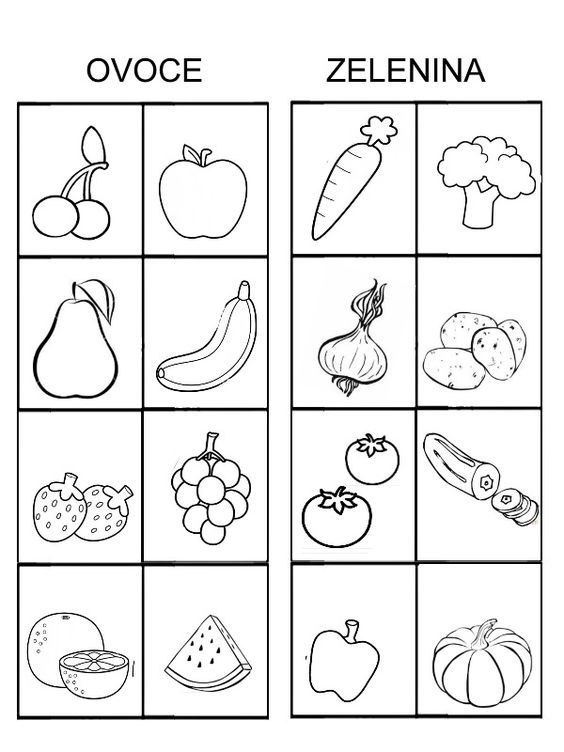 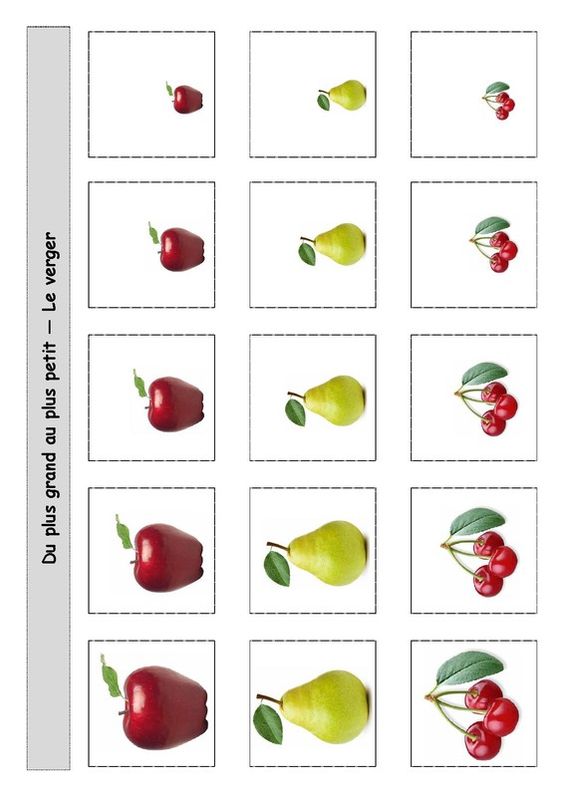 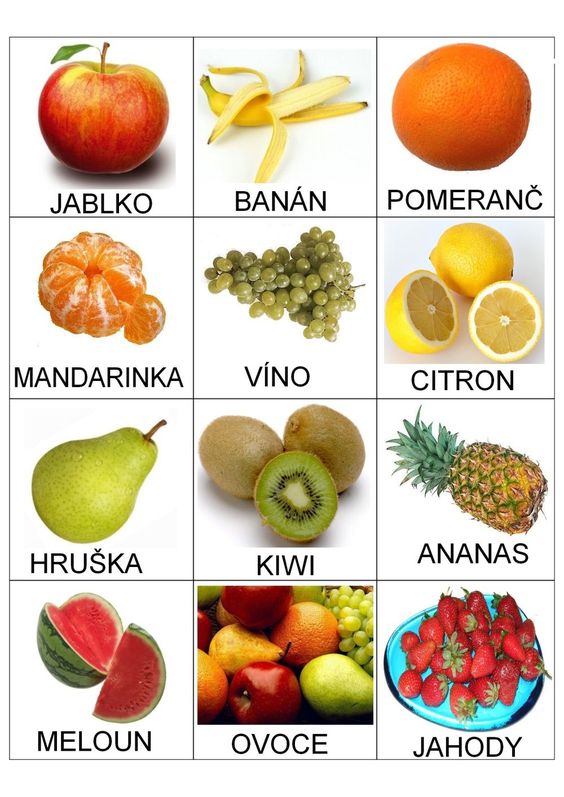 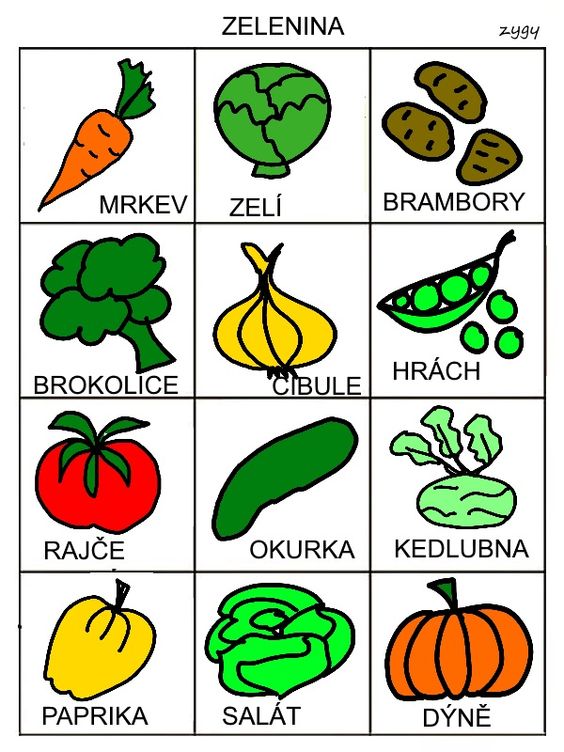 Logopedická chvilka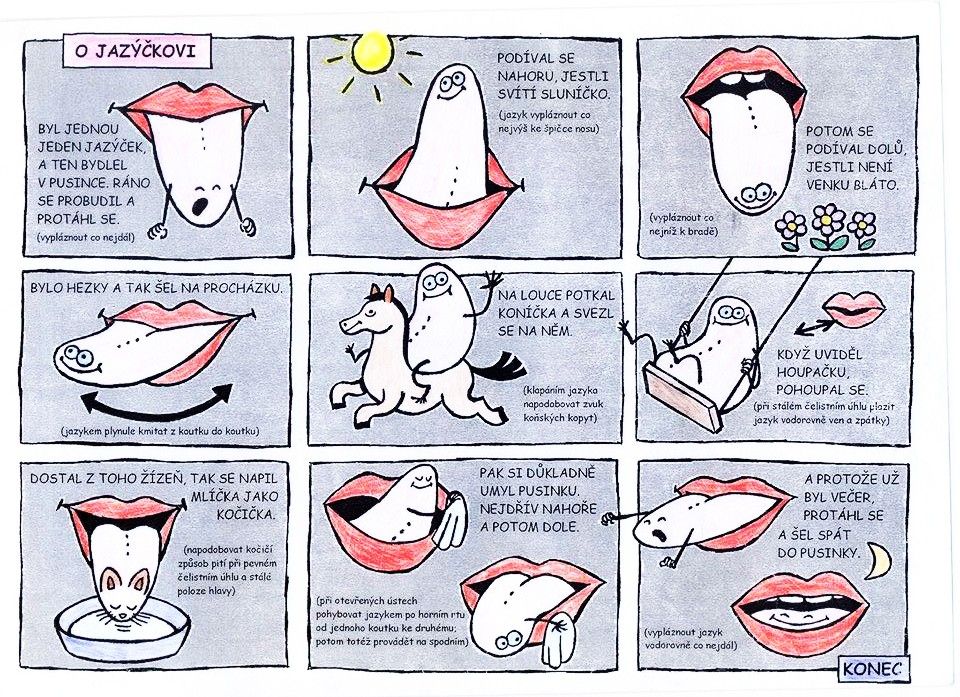 činnost poznámkyPONDĚLÍRČ: prohlížení knih a leporel  - individuální rozhovory mezi dětmi – využití třídní knihovny s obrázkovým materiálem, námětové hry dle výběru dětí – kuchyňka, obchůdekHry se zvířátky – farma – stavění zahrádek a ohrádek ze stavebnicVolné modelování jablíček, hrušek a plodů podzimu – procvičování drobného svalstva rukyKK: pozdravení kamarádů, uvítání nového týdne, seznámení dětí s tématem ovoce  a zelenina –a proč je musíme jíst,  jaké ovoce známe  - práce s demonstračními obrázky LOGO chvilka: dechové a artikulační cvičení, gymnastika mluvidel – jazýček, vytleskávání slabikPH: „Jablíčko se kutálelo, vůbec nic ho nebolelo“ – motivační cvičení s míčkem (manipulační cvičení a jednoduché úkony  s míčkem – prostorové pojmy – vpravo, vlevo, dole, nahoře, uprostřed, za , od, nad,  u, vedle, pod.) HUD: děti se učí píseň "PODZIMNÍ ZAHRÁDKA“    - opakování slov , procvičování paměti , hra na tělo, rytmizace PV: hry na školní zahradě – opakování pravidel používání průlezek, houpaček, kolotoče apod.ÚTERÝRČ: libovolné hry v koutcích herny, kreslení a vybarvování omalovánek –správné držení pastelky, konstruktivní stavebnice – lego, duplo , dřevěné kostky – rozvoj představivosti, fantazie a trpělivosti,Didaktické hry k tématu – pexeso ovoce a zeleniny, třídění a porovnávání  obrázkůKK:“pozdravení kamarádů, uvítaní nového dne, kalendář přírody – dny v týdnu, počasí, roční období.Jakou zeleninu známe – práce s demonstračními obrázky Malá pohádka o řepě – řízené poslech čtení , rozvoj pozornosti – práce s obrázky  - sestavování posloupnosti příběhu podle obrázkůVVČ: Malujeme pohádku – výtvarné zpracování obsahu pohádky – malba voskovkami PH: „Na kompot“ – běh v prostoru na zvukový signál co nejrychleji do domečku podle zeleniny – obruče  - reakce na signál, rozvoj rychlosti a obratnosti HUD:   - opakování již naučených písniček – barevná školka, uklízecí písnička, hříčka pro barvyPV: hry na školní zahradě – jízda na odstrkávadlech, hry s míčem, hry v písku – hrady a tunely STŘEDARČ: hry v koutcích aktivit, stavby ze stavebnic, hry s Montessori prvky, logico primo, vláčky a vláčkodráha, hry s molitanovými kostkami  - rozvoj představivostiKK: přivítání nového dne, uvítání kamarádů,  opakování ovoce a zeleniny které známe  -ukazování na obrázcích , kde rosteKimovy hry – chut – ochutnávání  a hádání dle chuti co je to za ovoce či zeleninu, se zakrytýma očimaVVČ: Kompot  - tiskání  z jabliček či jiných plodů na čtvrtku, obkreslování šablony, stříhání HUD: opakování písně – Podzimní zahrádka – hlasová hygiena, rozezpívání, hra na jednoduché rytmické nástroje  - Orffovy nástrojePV : při přípravě na pobyt venku  - snaha o samostatnost při oblékání a posloupnost oblékáníČTVRTEKRČ: volné hry u stolečků, libovolné hry v koutcích herny, skládání puzzlí a stavebnic, námětové hry na rodinu s kočárky a v kuchyňce  - na maminku a tatínka, modelování podzimních plodůTřídění dle barev  -hříbky, námětové hry na povolání – hasič, policista apod.  – nácvik běžných životních rolíKK: pozdravení kamarádů a přivítání nového dne, kalendář přírody – počasí, dny v týdnu, roční období, měsíceTVČ:  Zahradníkova překážková dráha  - hry a cvičení s využitím tělovýchovného nářadí – základní lokomoční dovednosti ,  překonávání překážek , lezení, skoky, poskoky, běh, chůze – bezpečnost PVČ: Vinné hrozny – ťupkování koncem tužky - gumou a dokreslení detailůPV: Vycházka do okolí MŠ – poznáváme a pozorujeme okolí MŠ – EVVO – hry s přírodninami – kamínky, klacíky, písek apod.PÁTEKRČ:volné hry v koutcích herny, libovolné kreslení u stolečku, stavebnice a dětské knížky, relaxační hry v pelíškuKroužím, kroužím kolečko až vykroužím jablíčko – grafomotorika - krouživý pohybKK: shrnutí poznatků z celého týdne, zhodnocení týdne dětmi i učitelkou – rozvoj zdravého sebevědomí, zopakování činností, které během týdne proběhly TVČ: Cvičení s padákem – barvy, rychlostí pohybu náznak počasí, relaxační a dechové cvičeníPV: Hraju si tak, aby mě to nebolelo – připomínat pravidla bezpečnosti při pohybu na zahradě, venku i procházkách 